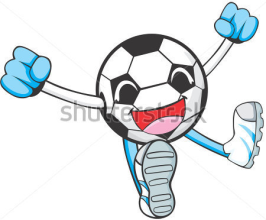 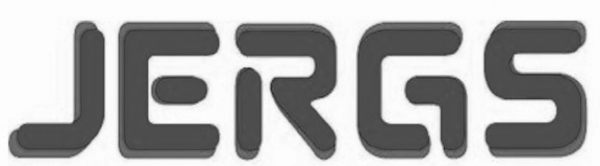 	2019                               HANDEBOLForma de disputa da fase Municipal de Handebol.  INFANTIL MASCULINO: *A equipe do IEE NOSSA SENHORA IMACULADA está classificada diretamente para a fase de coordenadoria.INFANTIL FEMININO: Será disputado pelas seguintes equipes: 1-EEEM DIONÍSIO LOTHÁRIO CHASSOT.2- IEE NOSSA SENHORA IMACULADA.As equipes jogarão entre si, sendo que  a equipe vencedora   estará classificada para a fase de coordenadoria. JUVENIL MASCULINO: *A equipe do IEE NOSSA SENHORA IMACULADA está classificada diretamente para a fase de coordenadoria.JUVENIL FEMININO: Será disputado pelas seguintes equipes: 1-EEEM DIONÍSIO LOTHÁRIO CHASSOT.2- IEE NOSSA SENHORA IMACULADA.As equipes jogarão entre si, sendo que  a equipe vencedora   estará classificada para a fase de coordenadoria. 